Dobrovolné pracovní listy Najdeš jeden rozdílný obrázek v každém řádku ? Ten který se liší vybarvi  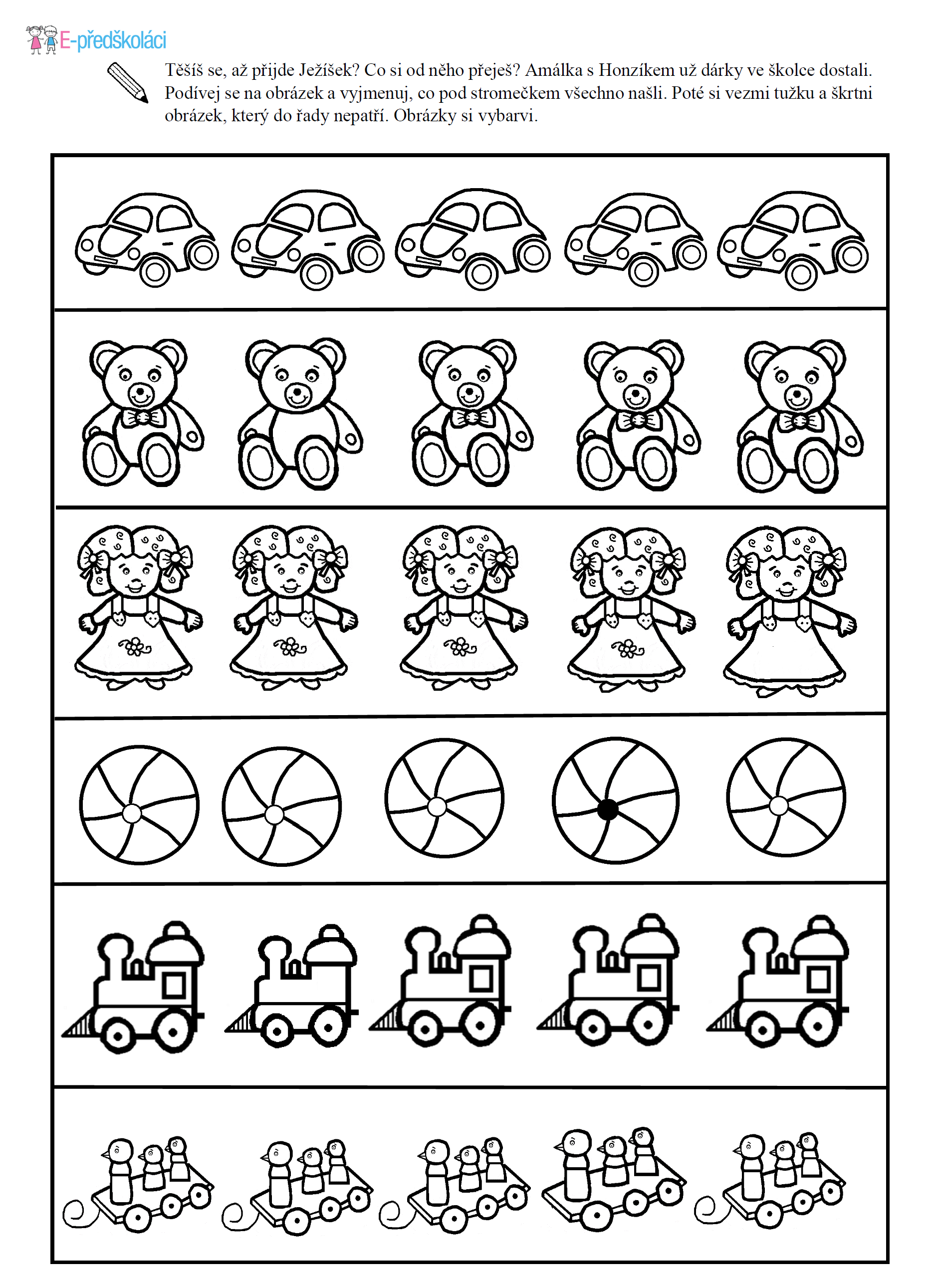 Dokážeš správně spojit obrázky ? 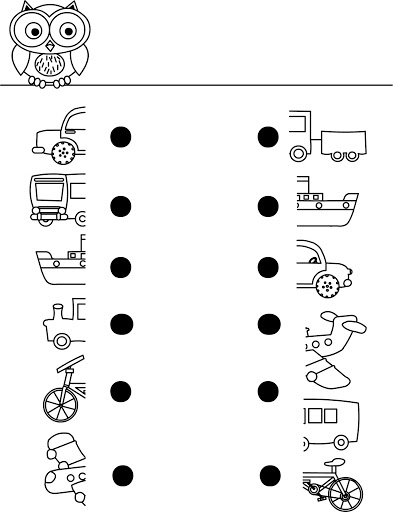 Vyzkoušej si, jak bude vypadat psaní ve škole. Dokresli kouř z výfuku autíčka  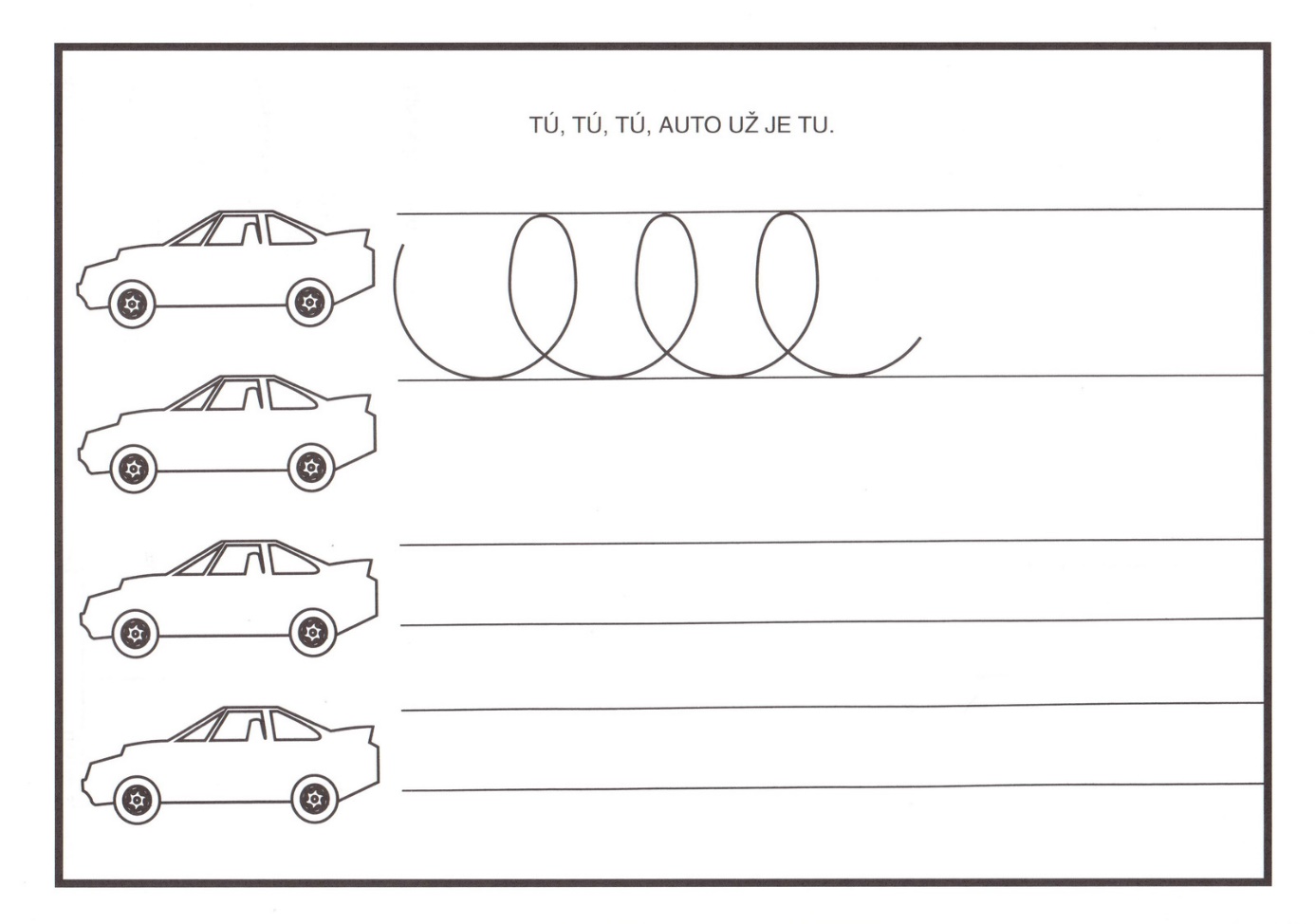 Dokresli, jak prší, svítí a rostou kytičky.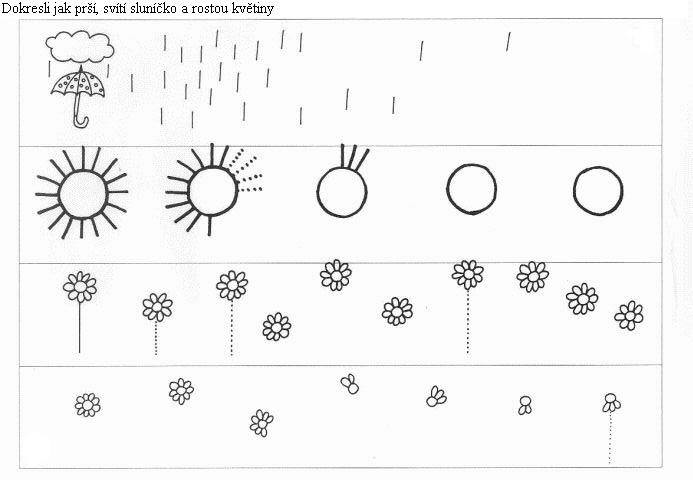 Vybarvi v rámečku tolik ovoce, kolik je ve čtverečku puntíků. Ovoce pojmenuj. 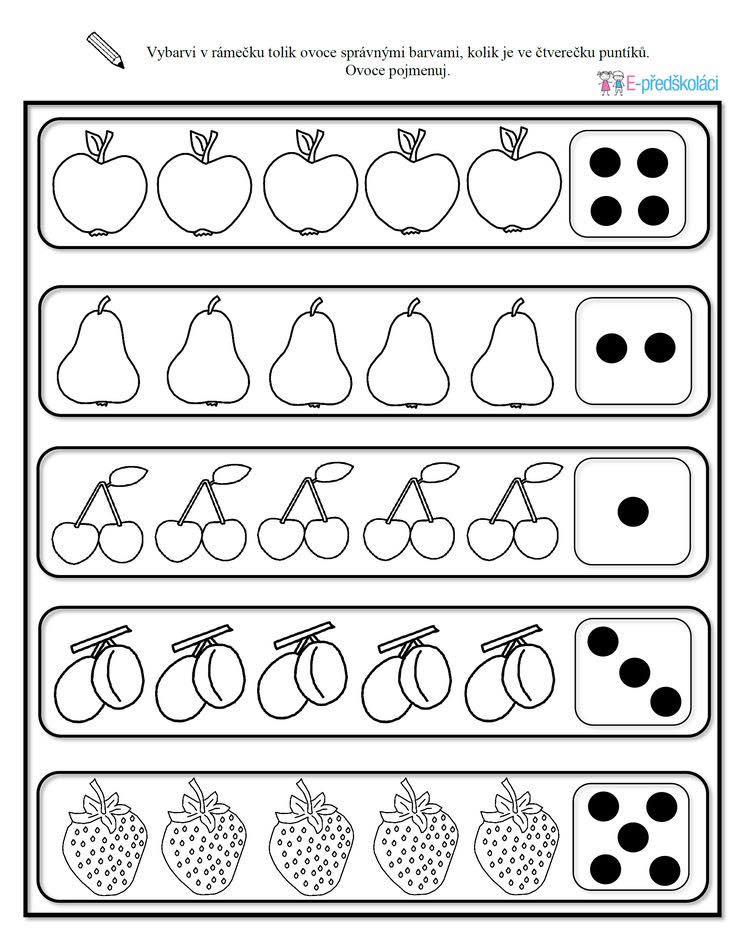 